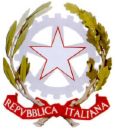 ISTITUTO COMPRENSIVO “LUIGI VALLI”Infanzia, Primaria e Secondaria di Primo GradoProt. n.5100 /C16					             Narni Scalo, 15/12/2015C. I. n. 67						Ai docenti dell’Istituto Comprensivo “L. Valli”OGGETTO : 	Contributo volontario genitori a.s. 2015-2016Si allega il prospetto con il contributo versato volontariamente dai genitori degli alunni .I docenti responsabili di sede faranno pervenire le eventuali proposte per l’utilizzo dei fondi . Una parte della quota dovrebbe essere riservata ad acquisti di facile consumo (carta, toner…).							 IL DIRIGENTE SCOLASTICO							        Dott.ssa Toni Vilma